Deadline: February 15, 2016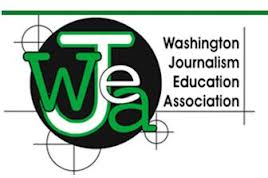 Washington Journalism Education AssociationWashington State Student Journalist of the Year2016 State Award and Robin Morris Scholarship for $2,000WJEA’s Student Journalist of the Year winner will be the Washington state entry in the national Journalism Education Association’s “Sister Rita Jeanne High School Journalist of the Year” scholarship competition. WJEA will enter the Washington state winner’s online portfolio and application materials to the national committee for judging. The national winner will be announced at the JEA/NSPA national spring convention in April. Top national award is $3,000 in scholarship funds. Runners up are each awarded $850 scholarships. The Washington state winner will be announced on March 19, 2016, at the WJEA Spring Conference and Write-offs at Auburn High School. That winner will receive the Robin Morris Scholarship for $2,000 regardless of whether the state winner earns national recognition.ENTRY CRITERIAApplicant is a graduating high school senior.Applicant has participated in student media for at least two years.Applicant has earned a 3.0 GPA minimum on a 4.0 scale.Adviser is a current WJEA and JEA member.Applicant has submitted an online portfolio according to JEA guidelines.REQUIRED MATERIALSJEA and WJEA now require all portfolios to be submitted online only; no hard copies accepted. To prepare a portfolio, follow the national portfolio guidelines EXACTLY as described on the JEA National Journalist of the Year official application site at: http://jea.org/home/awards-honors/journalist-of-the-year/. See the links on the right sidebar of the JEA JOY page for further information about how to create an online portfolio and to view samples and judging rubrics. Important note: If you are also applying for WJEA’s Journalist of the Year award, make sure the portfolios are separate and the links to each are clear and submitted separately. You also must email the following documents as attachments to WJEA Executive Director Kathy Schrier by February 15, 2016, at wjeaexecutivedirector@gmail.com:Attached Entry FormA high school transcript or a counselor’s statement including journalism classes taken, grades and current GPA (PDF of 2MB or less)An action photo of applicant involved in some aspect of student media (JPG of 1MB or less) Three letters of recommendation from those who know the applicant well and understand the impact of the journalistic experience on the student’s life (each a PDF of 2MB or less)Current resume (PDF of 2MB or less)Self-analytical essay (PDF of two pages or less and 2MB or less)Deadline: February 15, 2016Washington Journalism Education AssociationWashington State Student Journalist of the YearENTRY FORMWJEA 2016 J.O.Y. AWARD/ROBIN MORRIS SCHOLARSHIP of $2,000Student Name _________________________________________________________________Preferred email address _________________________________________________________Link to online portfolio (URL): _____________________________________________________Street address _____________________________________________ Phone ______________City, State _______________________________________________________Zip___________Parent/Gurardian Name(s)________________________________________________________School________________________________________________________________________School Address___________________________________________________Zip____________School Phone__________________________________Adviser’s Phone____________________Adviser’s Name_________________________________Adviser’s Email ____________________Hometown newspaper or community news website name and URL ________________________________________________________________________________________________________Address___________________________________ City, State, Zip_________________________Complete this entry form as a fillable PDF online (available at wjea.org) or complete in pen and scan it. When your online portfolio is complete, email this entry form as an attachment with the other materials identified above to Kathy Schrier, WJEA Executive Director, wjeaexecutivedirector@gmail.com. Please use the subject line “JOY application,” and provide a sentence or two of introduction in the body of the email. 